SEL330 – LABORATÓRIO DE CONVERSÃO ELETROMECÂNICA DE ENERGIAPRÁTICA #6–MÁQUINAS DE CORRENTE CONTÍNUA – PARTE 3GERADOR CC – EXCITAÇÃO INDEPENDENTE E AUTO-EXCITADOProfessores:Eduardo Nobuhiro Asada, Elmer Pablo Tito Cari, José Carlos de Melo Vieira Junior, Luís Fernando Costa Alberto.OBJETIVOS	Os objetivos desta aula se resumem nos seguintes itens:Estudar experimentalmente o funcionamento da máquina CC operando como gerador em excitação independente e auto-excitado;Levantamento da curva de saturação e das características externas do gerador CC;Verificar o escorvamento no gerador CC auto-excitado.PROBLEMAA curva de saturação (Vt × If) e as características externas (Vt × Ia; If× Ia) são ferramentas importantes para avaliar o desempenho de geradores CC sob diferentes condições operativas. Por exemplo, é possível determinar a regulação da máquina, conhecer o valor da corrente de campo e a velocidade necessários para fornecer determinada tensão a uma carga, entre outros.Neste contexto e utilizando o conjunto de máquinas disponível no laboratório, pede-se para resolver os seguintes problemas:Gerador CC em excitação independente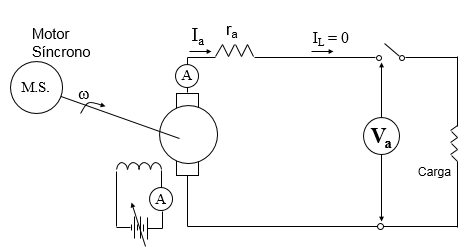 Figura 1:Máquina de corrente continua operando como gerador excitação independente.Construa as curvas If x Vt, Ia×Vt  e If× Ia. Elas devem ser empregadas para solucionar os itens seguintes. Os procedimentos para a obtenção das mesmas são descritos na seção Recomendações;Calcular a regulação do GCC considerando a velocidade constante de 1800rpm e tensão em vazio igual a 220V;Determinar a tensão terminal do GCC se a velocidade de rotação for 1200 rpm para uma corrente de campo de 200 mA;Determinar a corrente de campo necessária para alimentar uma carga de 850 mA com tensão 220 V, com velocidade de 1800 rpm.Gerador CC auto-excitadoConstrua as curvas If x Vt, Ia×Vt  e If× Ia e compare com as obtidas para o GCC com excitação independente.Calcular a regulação do GCC considerando a velocidade constante de 1800rpm e tensão em vazio igual a 220V. Comparar com o valor obtido para o GCC com excitação independente;Considerando a máquina girando a 1800rpm, obtenha o valor da resistência crítica (utilizando a curva de saturação) relacionada à ocorrência do escorvamento. Compare este valor com o obtido experimentalmente.DISPOSITIVOS EM ESTUDOMáquina CC utilizada na aula anterior, cujos dados nominais já foram coletados.RECOMENDAÇÕESEm todas as etapas desta prática, a máquina síncrona será utilizada como elemento primário para fornecer energia mecânica ao gerador. Alimentaremos a máquina síncrona com o inversor para possibilitar a variação da velocidade de rotação. Lembre-se de efetuar o procedimento de partida de maneira correta, tal como abordado na aula no. 4.Curva de SaturaçãoCom o conjunto girando à velocidade de 1800 rpm, monitore a corrente de campo (If) e a tensão terminal do gerador de corrente contínua (Vt).Variando a corrente de campo da máquina CC em passos de 20 mA no máximo, obtenha dados suficientes da tensão terminal para esboçar a curva de saturação. Se ao incrementar a corrente de campo, a mesma passar do valor desejado, não diminua a corrente, pois o circuito magnético possui histerese. Aumente a corrente de campo até que a tensão terminal do gerador fique em +10% de seu valor nominal (ou 242 V aprox.). Retornar em passos de 20 mA no máximo até o valor nulo. Repita os itens "a, b" e "c" para uma velocidade de 1200 rpm.Traçar as curvas If x Vt  para ambas as velocidades (para efeito de cálculo, pode-se utilizar uma curva de saturação que é a média entre a curva de subida e a curva de descida).Características Externas do GCC Excitação IndependenteAcionando o gerador de corrente contínua em 1800 rpm em excitação independente (figura 1), conecte uma carga resistiva variável aos terminais do gerador.Ajuste a corrente de campo do GCC para que em vazio (Ia=0), Vt = 220V. Mantendo a corrente de campo do GCC constante, varie a corrente de carga e monitore a corrente de armadura e a tensão terminal da máquina CC. Com esses dados será possível traçar a curva Ia × Vt e avaliar a regulação de tensão.Mantendo a tensão terminal constante (Vt=220V), varie a carga e monitore a corrente de armadura e a corrente de campo do GCC. Com isso será possível traçar a curva If× Ia e avaliar qual seria a corrente de campo necessária para alimentar uma carga conhecida a tensão terminal.Características Externas GCC Auto-excitadoConecte o gerador CC na configuração auto-excitado, conforme mostra a Figura 2. Monitore a tensão terminal, a corrente de campo e a de armadura para ω=1800rpm.Repita os passos de a) a d) executados para obter as características externas do GCC excitação independente.PRECAUÇÕESPrecaução 1) Atente-se aos valores nominais de corrente e de tensão das máquinas tanto do enrolamento de campo quanto do de armadura. Esses valores não podem ser ultrapassados. Sempre monitore as correntes e tensões para evitar que estes valores sejam violados.Precaução 2) Atente-se à seleção das escalas nos instrumentos de medição. Uma escolha inadequada pode provocar danos ao instrumento.BIBLIOGRAFIA[1] P. C. Sen,Principles of Electric Machine and Power Electronics, Wiley, 2013	[2] G. McPersonn and R. D.Laramore,Electrical Machines and Transformers, John Wiley & Sons, 1981[3] A. E. Fitzgerald, C.Kingsley Jr., S. D. Umans,Electric Machinery, McGraw-Hill, 2003.Figura 2:Máquina de corrente continua operando como gerador auto-excitado.